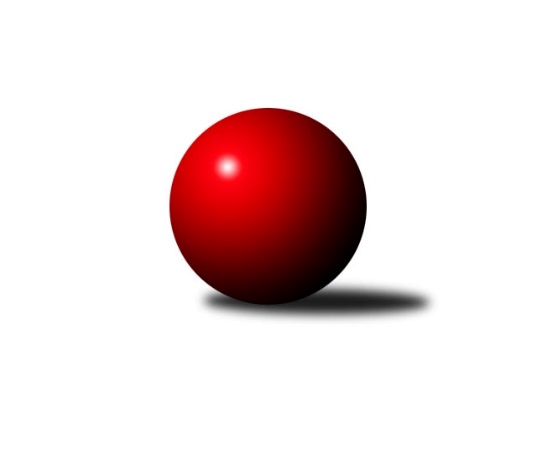 Č.4Ročník 2023/2024	20.5.2024 Východočeský přebor skupina B 2023/2024Statistika 4. kolaTabulka družstev:		družstvo	záp	výh	rem	proh	skore	sety	průměr	body	plné	dorážka	chyby	1.	Rychnov n. Kn. B	4	4	0	0	50 : 14 	(9.0 : 9.0)	2702	8	1857	845	40	2.	Přelouč A	4	4	0	0	46 : 18 	(23.0 : 15.0)	2590	8	1770	820	37.8	3.	Třebechovice p. O. A	4	3	0	1	48 : 16 	(11.0 : 9.0)	2592	6	1783	809	27.5	4.	Vys. Mýto B	4	3	0	1	38 : 26 	(15.0 : 13.0)	2455	6	1696	759	37.3	5.	Rybník A	4	2	1	1	34 : 30 	(8.0 : 6.0)	2535	5	1774	760	41.3	6.	Solnice A	4	2	0	2	34 : 30 	(21.0 : 15.0)	2583	4	1775	808	38.3	7.	Svitavy B	4	2	0	2	30 : 34 	(18.0 : 20.0)	2444	4	1736	708	49.8	8.	Hylváty B	4	1	1	2	28 : 36 	(14.5 : 17.5)	2469	3	1704	764	45	9.	České Meziříčí A	4	1	0	3	22 : 42 	(8.0 : 10.0)	2531	2	1743	788	32.3	10.	České Meziříčí B	4	1	0	3	18 : 46 	(9.0 : 15.0)	2396	2	1709	687	64	11.	Hr. Králové A	4	0	0	4	20 : 44 	(16.5 : 21.5)	2549	0	1776	773	50.3	12.	Rychnov n/K C	4	0	0	4	16 : 48 	(9.0 : 11.0)	2484	0	1747	738	49Tabulka doma:		družstvo	záp	výh	rem	proh	skore	sety	průměr	body	maximum	minimum	1.	Třebechovice p. O. A	3	3	0	0	42 : 6 	(5.0 : 3.0)	2579	6	2595	2569	2.	Rychnov n. Kn. B	2	2	0	0	28 : 4 	(3.0 : 1.0)	2679	4	2684	2673	3.	Přelouč A	2	2	0	0	24 : 8 	(14.0 : 10.0)	2610	4	2616	2604	4.	Vys. Mýto B	2	2	0	0	20 : 12 	(10.0 : 10.0)	2601	4	2647	2555	5.	Svitavy B	3	2	0	1	28 : 20 	(18.0 : 18.0)	2487	4	2511	2467	6.	Hylváty B	2	1	1	0	22 : 10 	(9.5 : 8.5)	2542	3	2595	2489	7.	Rybník A	1	1	0	0	12 : 4 	(3.0 : 1.0)	2339	2	2339	2339	8.	České Meziříčí A	2	1	0	1	18 : 14 	(4.0 : 4.0)	2579	2	2583	2575	9.	Solnice A	2	1	0	1	16 : 16 	(13.0 : 11.0)	2633	2	2647	2619	10.	České Meziříčí B	2	1	0	1	16 : 16 	(5.0 : 5.0)	2467	2	2548	2385	11.	Hr. Králové A	1	0	0	1	6 : 10 	(2.0 : 0.0)	2656	0	2656	2656	12.	Rychnov n/K C	2	0	0	2	10 : 22 	(4.0 : 0.0)	2580	0	2589	2571Tabulka venku:		družstvo	záp	výh	rem	proh	skore	sety	průměr	body	maximum	minimum	1.	Rychnov n. Kn. B	2	2	0	0	22 : 10 	(6.0 : 8.0)	2694	4	2734	2654	2.	Přelouč A	2	2	0	0	22 : 10 	(9.0 : 5.0)	2580	4	2652	2508	3.	Rybník A	3	1	1	1	22 : 26 	(5.0 : 5.0)	2600	3	2664	2473	4.	Solnice A	2	1	0	1	18 : 14 	(8.0 : 4.0)	2558	2	2606	2509	5.	Vys. Mýto B	2	1	0	1	18 : 14 	(5.0 : 3.0)	2382	2	2561	2203	6.	Třebechovice p. O. A	1	0	0	1	6 : 10 	(6.0 : 6.0)	2605	0	2605	2605	7.	Svitavy B	1	0	0	1	2 : 14 	(0.0 : 2.0)	2401	0	2401	2401	8.	Hr. Králové A	3	0	0	3	14 : 34 	(14.5 : 21.5)	2513	0	2561	2445	9.	Rychnov n/K C	2	0	0	2	6 : 26 	(5.0 : 11.0)	2437	0	2477	2396	10.	Hylváty B	2	0	0	2	6 : 26 	(5.0 : 9.0)	2432	0	2444	2420	11.	České Meziříčí A	2	0	0	2	4 : 28 	(4.0 : 6.0)	2494	0	2520	2468	12.	České Meziříčí B	2	0	0	2	2 : 30 	(4.0 : 10.0)	2360	0	2413	2307Tabulka podzimní části:		družstvo	záp	výh	rem	proh	skore	sety	průměr	body	doma	venku	1.	Rychnov n. Kn. B	4	4	0	0	50 : 14 	(9.0 : 9.0)	2702	8 	2 	0 	0 	2 	0 	0	2.	Přelouč A	4	4	0	0	46 : 18 	(23.0 : 15.0)	2590	8 	2 	0 	0 	2 	0 	0	3.	Třebechovice p. O. A	4	3	0	1	48 : 16 	(11.0 : 9.0)	2592	6 	3 	0 	0 	0 	0 	1	4.	Vys. Mýto B	4	3	0	1	38 : 26 	(15.0 : 13.0)	2455	6 	2 	0 	0 	1 	0 	1	5.	Rybník A	4	2	1	1	34 : 30 	(8.0 : 6.0)	2535	5 	1 	0 	0 	1 	1 	1	6.	Solnice A	4	2	0	2	34 : 30 	(21.0 : 15.0)	2583	4 	1 	0 	1 	1 	0 	1	7.	Svitavy B	4	2	0	2	30 : 34 	(18.0 : 20.0)	2444	4 	2 	0 	1 	0 	0 	1	8.	Hylváty B	4	1	1	2	28 : 36 	(14.5 : 17.5)	2469	3 	1 	1 	0 	0 	0 	2	9.	České Meziříčí A	4	1	0	3	22 : 42 	(8.0 : 10.0)	2531	2 	1 	0 	1 	0 	0 	2	10.	České Meziříčí B	4	1	0	3	18 : 46 	(9.0 : 15.0)	2396	2 	1 	0 	1 	0 	0 	2	11.	Hr. Králové A	4	0	0	4	20 : 44 	(16.5 : 21.5)	2549	0 	0 	0 	1 	0 	0 	3	12.	Rychnov n/K C	4	0	0	4	16 : 48 	(9.0 : 11.0)	2484	0 	0 	0 	2 	0 	0 	2Tabulka jarní části:		družstvo	záp	výh	rem	proh	skore	sety	průměr	body	doma	venku	1.	Vys. Mýto B	0	0	0	0	0 : 0 	(0.0 : 0.0)	0	0 	0 	0 	0 	0 	0 	0 	2.	České Meziříčí A	0	0	0	0	0 : 0 	(0.0 : 0.0)	0	0 	0 	0 	0 	0 	0 	0 	3.	Solnice A	0	0	0	0	0 : 0 	(0.0 : 0.0)	0	0 	0 	0 	0 	0 	0 	0 	4.	Rychnov n. Kn. B	0	0	0	0	0 : 0 	(0.0 : 0.0)	0	0 	0 	0 	0 	0 	0 	0 	5.	Třebechovice p. O. A	0	0	0	0	0 : 0 	(0.0 : 0.0)	0	0 	0 	0 	0 	0 	0 	0 	6.	Hr. Králové A	0	0	0	0	0 : 0 	(0.0 : 0.0)	0	0 	0 	0 	0 	0 	0 	0 	7.	Svitavy B	0	0	0	0	0 : 0 	(0.0 : 0.0)	0	0 	0 	0 	0 	0 	0 	0 	8.	Rychnov n/K C	0	0	0	0	0 : 0 	(0.0 : 0.0)	0	0 	0 	0 	0 	0 	0 	0 	9.	Přelouč A	0	0	0	0	0 : 0 	(0.0 : 0.0)	0	0 	0 	0 	0 	0 	0 	0 	10.	Rybník A	0	0	0	0	0 : 0 	(0.0 : 0.0)	0	0 	0 	0 	0 	0 	0 	0 	11.	Hylváty B	0	0	0	0	0 : 0 	(0.0 : 0.0)	0	0 	0 	0 	0 	0 	0 	0 	12.	České Meziříčí B	0	0	0	0	0 : 0 	(0.0 : 0.0)	0	0 	0 	0 	0 	0 	0 	0 Zisk bodů pro družstvo:		jméno hráče	družstvo	body	zápasy	v %	dílčí body	sety	v %	1.	Tomáš Sukdolák 	Přelouč A 	8	/	4	(100%)		/		(%)	2.	Václav Kašpar 	Vys. Mýto B 	8	/	4	(100%)		/		(%)	3.	Petr Víšek 	Hr. Králové A 	8	/	4	(100%)		/		(%)	4.	Robert Petera 	Třebechovice p. O. A 	8	/	4	(100%)		/		(%)	5.	Michal Kala 	Rychnov n. Kn. B 	8	/	4	(100%)		/		(%)	6.	Miloš Kvapil 	Třebechovice p. O. A 	8	/	4	(100%)		/		(%)	7.	Lukáš Pacák 	Rychnov n. Kn. B 	8	/	4	(100%)		/		(%)	8.	Tomáš Müller 	Rybník A 	8	/	4	(100%)		/		(%)	9.	Pavel Píč 	Solnice A 	6	/	3	(100%)		/		(%)	10.	Jan Brouček 	České Meziříčí A 	6	/	3	(100%)		/		(%)	11.	Dalibor Ksandr 	Rychnov n. Kn. B 	6	/	3	(100%)		/		(%)	12.	Oldřich Krsek 	Rychnov n/K C 	6	/	4	(75%)		/		(%)	13.	Martin Nosek 	Solnice A 	6	/	4	(75%)		/		(%)	14.	Petr Zeman 	Přelouč A 	6	/	4	(75%)		/		(%)	15.	Monika Venclová 	Hylváty B 	6	/	4	(75%)		/		(%)	16.	Pavel Krejčík 	Rychnov n/K C 	6	/	4	(75%)		/		(%)	17.	Lukáš Müller 	Rybník A 	6	/	4	(75%)		/		(%)	18.	Jiří Bek 	Třebechovice p. O. A 	6	/	4	(75%)		/		(%)	19.	Luděk Moravec 	Třebechovice p. O. A 	4	/	2	(100%)		/		(%)	20.	Petr Bartoš 	Vys. Mýto B 	4	/	2	(100%)		/		(%)	21.	Pavel Nosek 	Solnice A 	4	/	3	(67%)		/		(%)	22.	Jiří Klusák 	Svitavy B 	4	/	3	(67%)		/		(%)	23.	Marek Ledajaks 	Vys. Mýto B 	4	/	3	(67%)		/		(%)	24.	Jan Kopecký 	Rychnov n. Kn. B 	4	/	3	(67%)		/		(%)	25.	Petr Bečka 	Hylváty B 	4	/	3	(67%)		/		(%)	26.	Filip Roman 	Svitavy B 	4	/	3	(67%)		/		(%)	27.	Ilona Sýkorová 	Rychnov n/K C 	4	/	3	(67%)		/		(%)	28.	Josef Dvořák 	Třebechovice p. O. A 	4	/	3	(67%)		/		(%)	29.	Daniel Vošvrda 	České Meziříčí A 	4	/	3	(67%)		/		(%)	30.	Jiří Pácha 	Rychnov n. Kn. B 	4	/	3	(67%)		/		(%)	31.	Tomáš Jarolím 	Přelouč A 	4	/	4	(50%)		/		(%)	32.	Martin Šolc 	Hr. Králové A 	4	/	4	(50%)		/		(%)	33.	Karolína Kolářová 	Rybník A 	4	/	4	(50%)		/		(%)	34.	Václav Kolář 	Rybník A 	4	/	4	(50%)		/		(%)	35.	Filip Ivan 	Hr. Králové A 	4	/	4	(50%)		/		(%)	36.	Zdenek Válek 	Svitavy B 	4	/	4	(50%)		/		(%)	37.	Jan Vaculík 	Svitavy B 	4	/	4	(50%)		/		(%)	38.	Rudolf Stejskal 	Solnice A 	4	/	4	(50%)		/		(%)	39.	Petr Skutil 	Hr. Králové A 	4	/	4	(50%)		/		(%)	40.	Miroslav Kolář 	Rybník A 	4	/	4	(50%)		/		(%)	41.	Petr Brouček 	České Meziříčí B 	4	/	4	(50%)		/		(%)	42.	Petr Dlouhý 	Vys. Mýto B 	4	/	4	(50%)		/		(%)	43.	Filip Petera 	Třebechovice p. O. A 	4	/	4	(50%)		/		(%)	44.	Ondřej Brouček 	České Meziříčí A 	4	/	4	(50%)		/		(%)	45.	Oldřich Motyčka 	Třebechovice p. O. A 	2	/	1	(100%)		/		(%)	46.	David Štěpán 	České Meziříčí B 	2	/	1	(100%)		/		(%)	47.	Pavel Strnad 	Hylváty B 	2	/	1	(100%)		/		(%)	48.	Jaroslav Havlas 	Přelouč A 	2	/	1	(100%)		/		(%)	49.	David Sukdolák 	Přelouč A 	2	/	1	(100%)		/		(%)	50.	Pavel Klička 	Přelouč A 	2	/	1	(100%)		/		(%)	51.	Jaroslav Tomášek 	Přelouč A 	2	/	1	(100%)		/		(%)	52.	Tomáš Brzlínek 	Vys. Mýto B 	2	/	1	(100%)		/		(%)	53.	Jindřich Jukl 	Svitavy B 	2	/	1	(100%)		/		(%)	54.	Adam Krátký 	Svitavy B 	2	/	2	(50%)		/		(%)	55.	Daniel Luščák 	Solnice A 	2	/	2	(50%)		/		(%)	56.	Petr Rus 	Svitavy B 	2	/	2	(50%)		/		(%)	57.	Tomáš Skala 	Hylváty B 	2	/	2	(50%)		/		(%)	58.	Milan Hrubý 	Solnice A 	2	/	2	(50%)		/		(%)	59.	Michal Horáček 	České Meziříčí B 	2	/	2	(50%)		/		(%)	60.	Petr Gálus 	Rychnov n. Kn. B 	2	/	3	(33%)		/		(%)	61.	Ladislav Kolář 	Hylváty B 	2	/	3	(33%)		/		(%)	62.	Leoš Bartheldi 	Vys. Mýto B 	2	/	3	(33%)		/		(%)	63.	Dominik Hýbl 	Rychnov n. Kn. B 	2	/	3	(33%)		/		(%)	64.	Kryštof Vavřín 	Hylváty B 	2	/	3	(33%)		/		(%)	65.	Karel Lang 	Přelouč A 	2	/	3	(33%)		/		(%)	66.	Jindřich Brouček 	České Meziříčí B 	2	/	3	(33%)		/		(%)	67.	Petr Hanuš 	Přelouč A 	2	/	4	(25%)		/		(%)	68.	Jan Vencl 	Hylváty B 	2	/	4	(25%)		/		(%)	69.	Ladislav Lorenc 	České Meziříčí A 	2	/	4	(25%)		/		(%)	70.	Martin Kozel ml.	Solnice A 	2	/	4	(25%)		/		(%)	71.	Jaroslav Pumr 	České Meziříčí B 	2	/	4	(25%)		/		(%)	72.	Michal Hynek 	Vys. Mýto B 	2	/	4	(25%)		/		(%)	73.	Tomáš Tláskal 	České Meziříčí B 	2	/	4	(25%)		/		(%)	74.	Kamil Vošvrda 	České Meziříčí A 	2	/	4	(25%)		/		(%)	75.	Pavel Doležal 	Vys. Mýto B 	0	/	1	(0%)		/		(%)	76.	Lenka Peterová 	Třebechovice p. O. A 	0	/	1	(0%)		/		(%)	77.	Jonáš Bezdíček 	Hr. Králové A 	0	/	1	(0%)		/		(%)	78.	Tomáš Herrman 	Rybník A 	0	/	1	(0%)		/		(%)	79.	Milan Brouček 	České Meziříčí B 	0	/	1	(0%)		/		(%)	80.	Zdeněk Zahálka 	Třebechovice p. O. A 	0	/	1	(0%)		/		(%)	81.	Ladislav Češka 	Svitavy B 	0	/	1	(0%)		/		(%)	82.	Jan Bernhard 	České Meziříčí A 	0	/	2	(0%)		/		(%)	83.	Pavel Čížek 	Svitavy B 	0	/	2	(0%)		/		(%)	84.	Jaroslav Šrámek 	České Meziříčí A 	0	/	2	(0%)		/		(%)	85.	Marcel Novotný 	Rybník A 	0	/	2	(0%)		/		(%)	86.	David Štěpán 	České Meziříčí B 	0	/	2	(0%)		/		(%)	87.	Jiří Zvejška 	Vys. Mýto B 	0	/	2	(0%)		/		(%)	88.	Miroslav Zeman 	Svitavy B 	0	/	2	(0%)		/		(%)	89.	Petr Kosejk 	Solnice A 	0	/	2	(0%)		/		(%)	90.	Martin Holý 	Hr. Králové A 	0	/	3	(0%)		/		(%)	91.	Ludmila Skutilová 	Hr. Králové A 	0	/	4	(0%)		/		(%)	92.	Jan Zeman 	Rychnov n/K C 	0	/	4	(0%)		/		(%)	93.	Věra Moravcová 	Rychnov n/K C 	0	/	4	(0%)		/		(%)	94.	Vít Richter 	Rychnov n/K C 	0	/	4	(0%)		/		(%)	95.	Jaroslav Kaplan 	Hylváty B 	0	/	4	(0%)		/		(%)Průměry na kuželnách:		kuželna	průměr	plné	dorážka	chyby	výkon na hráče	1.	Hradec Králové, 1-4	2659	1821	837	33.0	(443.2)	2.	Solnice, 1-2	2640	1843	797	49.3	(440.0)	3.	Rychnov nad Kněžnou, 1-4	2599	1806	792	45.6	(433.2)	4.	Vysoké Mýto, 1-2	2560	1775	785	36.5	(426.8)	5.	Přelouč, 1-4	2559	1779	780	42.5	(426.6)	6.	České Meziříčí, 1-2	2525	1733	792	37.3	(420.9)	7.	Třebechovice, 1-2	2517	1731	785	30.8	(419.5)	8.	Hylváty, 1-2	2500	1728	772	50.8	(416.8)	9.	Svitavy, 1-2	2464	1747	716	54.5	(410.7)	10.	TJ Sokol Rybník, 1-2	2271	1600	670	46.0	(378.5)Nejlepší výkony na kuželnách:Hradec Králové, 1-4Rybník A	2662	3. kolo	Tomáš Müller 	Rybník A	511	3. koloHr. Králové A	2656	3. kolo	Petr Skutil 	Hr. Králové A	485	3. kolo		. kolo	Lukáš Müller 	Rybník A	471	3. kolo		. kolo	Filip Ivan 	Hr. Králové A	456	3. kolo		. kolo	Petr Víšek 	Hr. Králové A	449	3. kolo		. kolo	Miroslav Kolář 	Rybník A	445	3. kolo		. kolo	Jonáš Bezdíček 	Hr. Králové A	436	3. kolo		. kolo	Václav Kolář 	Rybník A	433	3. kolo		. kolo	Ludmila Skutilová 	Hr. Králové A	416	3. kolo		. kolo	Martin Šolc 	Hr. Králové A	414	3. koloSolnice, 1-2Rychnov n. Kn. B	2734	2. kolo	Michal Kala 	Rychnov n. Kn. B	519	2. koloSolnice A	2647	4. kolo	Pavel Píč 	Solnice A	466	2. koloSolnice A	2619	2. kolo	Lukáš Pacák 	Rychnov n. Kn. B	463	2. koloHr. Králové A	2561	4. kolo	Milan Hrubý 	Solnice A	462	4. kolo		. kolo	Martin Nosek 	Solnice A	456	2. kolo		. kolo	Dominik Hýbl 	Rychnov n. Kn. B	455	2. kolo		. kolo	Pavel Nosek 	Solnice A	453	4. kolo		. kolo	Petr Gálus 	Rychnov n. Kn. B	452	2. kolo		. kolo	Daniel Luščák 	Solnice A	451	4. kolo		. kolo	Pavel Nosek 	Solnice A	448	2. koloRychnov nad Kněžnou, 1-4Rychnov n. Kn. B	2684	1. kolo	Tomáš Sukdolák 	Přelouč A	480	2. koloRychnov n. Kn. B	2673	3. kolo	Oldřich Krsek 	Rychnov n/K C	479	4. koloRybník A	2664	1. kolo	Jiří Pácha 	Rychnov n. Kn. B	477	1. koloRychnov n. Kn. B	2654	4. kolo	Michal Kala 	Rychnov n. Kn. B	472	4. koloPřelouč A	2652	2. kolo	Karolína Kolářová 	Rybník A	472	1. koloRychnov n/K C	2589	2. kolo	Karel Lang 	Přelouč A	470	2. koloRychnov n/K C	2571	4. kolo	Oldřich Krsek 	Rychnov n/K C	469	2. koloČeské Meziříčí B	2307	3. kolo	Dalibor Ksandr 	Rychnov n. Kn. B	468	3. kolo		. kolo	Miroslav Kolář 	Rybník A	466	1. kolo		. kolo	Petr Gálus 	Rychnov n. Kn. B	463	3. koloVysoké Mýto, 1-2Vys. Mýto B	2647	3. kolo	Václav Kašpar 	Vys. Mýto B	508	3. koloVys. Mýto B	2555	1. kolo	Václav Kašpar 	Vys. Mýto B	488	1. koloHr. Králové A	2532	1. kolo	Filip Ivan 	Hr. Králové A	476	1. koloSolnice A	2509	3. kolo	Pavel Píč 	Solnice A	474	3. kolo		. kolo	Petr Víšek 	Hr. Králové A	448	1. kolo		. kolo	Tomáš Brzlínek 	Vys. Mýto B	448	3. kolo		. kolo	Marek Ledajaks 	Vys. Mýto B	447	3. kolo		. kolo	Marek Ledajaks 	Vys. Mýto B	437	1. kolo		. kolo	Martin Kozel ml.	Solnice A	431	3. kolo		. kolo	Martin Šolc 	Hr. Králové A	428	1. koloPřelouč, 1-4Přelouč A	2616	3. kolo	Tomáš Sukdolák 	Přelouč A	539	1. koloTřebechovice p. O. A	2605	3. kolo	Tomáš Sukdolák 	Přelouč A	473	3. koloPřelouč A	2604	1. kolo	Petr Hanuš 	Přelouč A	466	3. koloČeské Meziříčí B	2413	1. kolo	Josef Dvořák 	Třebechovice p. O. A	459	3. kolo		. kolo	Miloš Kvapil 	Třebechovice p. O. A	443	3. kolo		. kolo	Tomáš Jarolím 	Přelouč A	440	3. kolo		. kolo	Robert Petera 	Třebechovice p. O. A	438	3. kolo		. kolo	Jiří Bek 	Třebechovice p. O. A	434	3. kolo		. kolo	Petr Zeman 	Přelouč A	430	1. kolo		. kolo	Jaroslav Havlas 	Přelouč A	426	3. koloČeské Meziříčí, 1-2Solnice A	2606	1. kolo	Michal Hynek 	Vys. Mýto B	464	4. koloČeské Meziříčí A	2583	1. kolo	Petr Bartoš 	Vys. Mýto B	461	4. koloČeské Meziříčí A	2575	3. kolo	Martin Nosek 	Solnice A	459	1. koloVys. Mýto B	2561	4. kolo	Ladislav Lorenc 	České Meziříčí A	455	3. koloČeské Meziříčí B	2548	2. kolo	Pavel Píč 	Solnice A	455	1. koloRychnov n/K C	2477	3. kolo	Ondřej Brouček 	České Meziříčí A	451	1. koloČeské Meziříčí A	2468	2. kolo	Jan Brouček 	České Meziříčí A	446	3. koloČeské Meziříčí B	2385	4. kolo	David Štěpán 	České Meziříčí B	446	2. kolo		. kolo	Jan Brouček 	České Meziříčí A	445	1. kolo		. kolo	Pavel Nosek 	Solnice A	444	1. koloTřebechovice, 1-2Třebechovice p. O. A	2595	4. kolo	Monika Venclová 	Hylváty B	479	1. koloTřebechovice p. O. A	2573	2. kolo	Jiří Bek 	Třebechovice p. O. A	456	4. koloTřebechovice p. O. A	2569	1. kolo	Robert Petera 	Třebechovice p. O. A	452	2. koloČeské Meziříčí A	2520	4. kolo	Jan Brouček 	České Meziříčí A	451	4. koloHylváty B	2444	1. kolo	Jiří Bek 	Třebechovice p. O. A	451	2. koloSvitavy B	2401	2. kolo	Oldřich Motyčka 	Třebechovice p. O. A	448	1. kolo		. kolo	Luděk Moravec 	Třebechovice p. O. A	445	2. kolo		. kolo	Robert Petera 	Třebechovice p. O. A	442	4. kolo		. kolo	Robert Petera 	Třebechovice p. O. A	438	1. kolo		. kolo	Filip Petera 	Třebechovice p. O. A	436	2. koloHylváty, 1-2Hylváty B	2595	2. kolo	Monika Venclová 	Hylváty B	513	2. koloHylváty B	2489	4. kolo	Karolína Kolářová 	Rybník A	466	4. koloRybník A	2473	4. kolo	Jan Vencl 	Hylváty B	452	2. koloHr. Králové A	2445	2. kolo	Petr Víšek 	Hr. Králové A	446	2. kolo		. kolo	Tomáš Müller 	Rybník A	434	4. kolo		. kolo	Monika Venclová 	Hylváty B	433	4. kolo		. kolo	Ladislav Kolář 	Hylváty B	429	2. kolo		. kolo	Martin Šolc 	Hr. Králové A	428	2. kolo		. kolo	Václav Kolář 	Rybník A	425	4. kolo		. kolo	Pavel Strnad 	Hylváty B	425	2. koloSvitavy, 1-2Svitavy B	2511	1. kolo	Jiří Klusák 	Svitavy B	457	1. koloPřelouč A	2508	4. kolo	Petr Rus 	Svitavy B	452	1. koloSvitavy B	2483	3. kolo	Jiří Klusák 	Svitavy B	442	3. koloSvitavy B	2467	4. kolo	Petr Zeman 	Přelouč A	437	4. koloHylváty B	2420	3. kolo	Adam Krátký 	Svitavy B	436	3. koloRychnov n/K C	2396	1. kolo	Monika Venclová 	Hylváty B	433	3. kolo		. kolo	Tomáš Jarolím 	Přelouč A	427	4. kolo		. kolo	Jaroslav Tomášek 	Přelouč A	425	4. kolo		. kolo	Oldřich Krsek 	Rychnov n/K C	423	1. kolo		. kolo	Vít Richter 	Rychnov n/K C	422	1. koloTJ Sokol Rybník, 1-2Rybník A	2339	2. kolo	Václav Kolář 	Rybník A	438	2. koloVys. Mýto B	2203	2. kolo	Václav Kašpar 	Vys. Mýto B	403	2. kolo		. kolo	Lukáš Müller 	Rybník A	401	2. kolo		. kolo	Tomáš Müller 	Rybník A	396	2. kolo		. kolo	Petr Bartoš 	Vys. Mýto B	390	2. kolo		. kolo	Miroslav Kolář 	Rybník A	388	2. kolo		. kolo	Leoš Bartheldi 	Vys. Mýto B	368	2. kolo		. kolo	Karolína Kolářová 	Rybník A	359	2. kolo		. kolo	Marcel Novotný 	Rybník A	357	2. kolo		. kolo	Marek Ledajaks 	Vys. Mýto B	356	2. koloČetnost výsledků:	8.0 : 8.0	1x	6.0 : 10.0	3x	4.0 : 12.0	3x	2.0 : 14.0	1x	16.0 : 0.0	1x	14.0 : 2.0	7x	12.0 : 4.0	4x	10.0 : 6.0	4x